Hosting Proforma    Name of Host      Organisation1.  Interchange Manager’s details             Name     Organisation/        Department              Address         Telephone                                               Fax number             Number               E-mailType of 2.  Details of hosting opportunity      Description of opportunityMain objectives of the opportunity3.  Skills requirements       What qualities, skills and experience is required from the individual4.  Personnel: Please state below         Who will the individual report to?          Who will be the individual’s line manager and/or reporting officer?5.  Transfer of learning     Please give details of how the  will benefit your organisation, the      individual and their organisation.6.  Logistics     Please provide details of the likely start date, duration, location, resources (i.e.;     desk, PC, fax etc.) and funding arrangements for the opportunity.7.  Endorsement     Interchange Manager     Signed       DateParades Commission Secretariat Organisation Chart 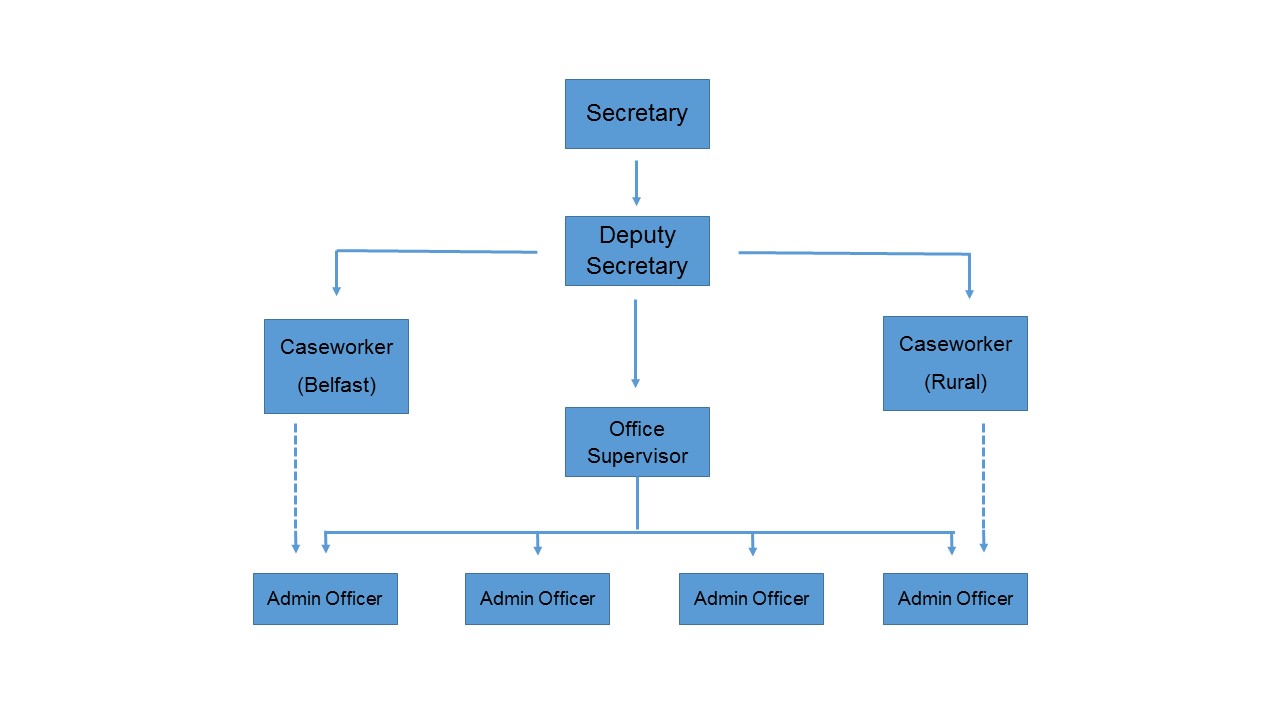 This post is key to the delivery of Parades Commission secretariat activities.  The postholder will be responsible to the day-to-day running of the admin office – duties will include line management; website and IT responsibilities; information management; minute taking; finance processing; customer service and more.This is an excellent opportunity for an individual to work in an exciting and dynamic environment.  The post provides a breadth of experience that would be difficult to match in other posts at this level and therefore is an excellent development opportunity.To add a talented and enthusiastic new member of staff to the Parades Commission secretariat.  The individual selected will be expected to oversee the day-to-day operation of the admin function in the Parades Commission.  The duties include:line management responsibility for a small admin team;co-ordinating the preparation of the Commission meeting agenda and associated papers;minute taking at the Commission meetings;responsibility for the publication of information of the Parades Commission website including parade determinations;processing role for financial transactions ensuring the prompt payment targets are achieved;information management responsibilities including the co-ordination of responses to information requests including FoIs;premises officer/health and safety duties; andany other duties as required by the post.Applicants should note that there may be times, during the busiest parading parades of Easter and from June- August, when the post-holder may be required to work outside normal office hours.